SEQUENCIA DIDÁTICA: O sujeito e seu lugar no mundoATIVIDADE DE LÍNGUA PORTUGUESA – 16/11 A 20/11Vamos iniciar nossa semana de estudo lendo o livro: Azizi, o menino viajante. O livro está digitalizado e postado no nosso grupo no WhatsApp. É muito legal!Copie o texto no caderno de Língua Portuguesa.Azizi, o menino viajanteAzizi, o menino viajanteViaja para lá e para cáMenino viageiro, sonhandoConhece o mundo inteiro.Azizi viaja sem malaNem precisa de passagemFecha os olhos, vê lugaresE muita gente conhecida.Quando ele está no carroImagina que está de aviãoSentadinho na cadeiraImagina barcos e navios.Uma noite, Azizi sonhouQue fazia uma viagemEm um navio bem grandeIa para uma terra distante.E, quando chegou nessa terraAzizi se sentiu em casaUma moça parecia Com sua irmã Ainá.Toda gente pareciaCom a sua própria genteE um menino chamado AdiliIgual a ele, morava ali.Azizi foi recebido com festa,Muita dança e alegriaToda a gente comemoravaO encontro da família.Quando Azizi acordouSentiu que a terra visitadaEm seus sonhos era sua tambémSua gente tinha vindo de láEm navios de verdadePara construir o Brasil!Leia o texto várias vezes, para si mesmo, na frente do espelho e para a família.Interpretação do texto. Responda no caderno de Língua Portuguesa:    a) O título do livro é .............................................................................    b) O personagem central da história é...........................................................    c) Do que o menino gosta de fazer?    d) Ele usa sua....................................... para viajar de um lugar para outro.    e) Com o que Azizi sonhou?    f) O que ele encontrou no sonho?    g) Como Azizi foi recebido?    h) Azizi descobriu que aquela terra que ele sonhou, era de quem?    i)  Por que eles vieram para o Brasil?    j) Na sua opinião, eles eram escravos? Por quê?    l) Qual é a descendência da sua família?    m) Pergunte aos seus pais como era a vida da família, antigamente.ATIVIDADE AVALIATIVA:  Grave um pequeno vídeo, fazendo a leitura do texto.Agora é a sua vez!Imagine que você consegue um passe mágico. Para onde você viajaria?Escreva um pequeno texto, contando a sua aventura.Lembre-se: usar os sinais de pontuação e os parágrafos de maneira correta. Muita atenção na escrita, cuidado com os erros ortográficos.Por fim, faça um lindo desenho para representar sua viagem!ABRAÇOS!         FIQUEM BEM!         _______________________________________________________________________________________Escola Municipal de Educação Básica Augustinho Marcon.Catanduvas, novembro de 2020.Diretora: Tatiana Bittencourt Menegat. Assessora Técnica Pedagógica: Maristela Borella Baraúna.Assessora Técnica Administrativa: Margarete Petter Dutra.Professora: ALEXANDRA VIEIRA DOS SANTOS.Aluno(a): 4º ano 01 e 02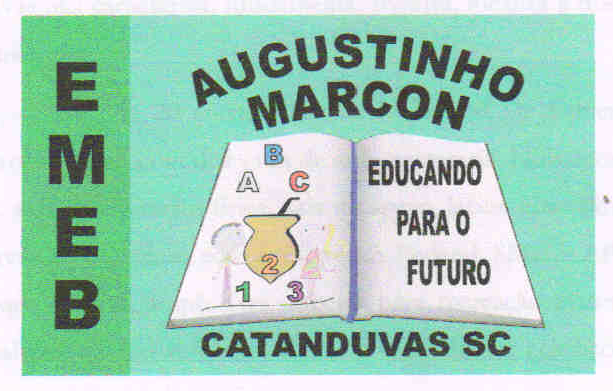 